Rewalidacja 06.04.2020,  07.04.2020Uzupełnij rebus, zamiast obrazków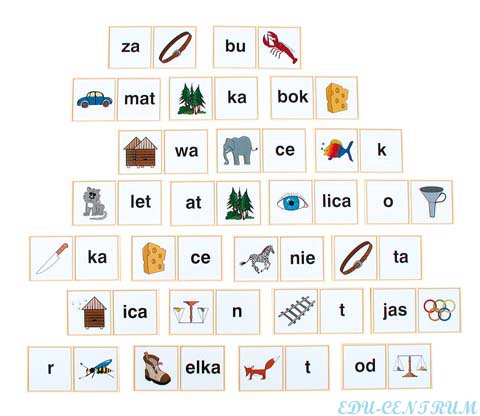 wstaw wyraz np. za+pas=zapas2, Uzupełnij karty pracy dotyczące spostrzegawczości i logicznego myślenia.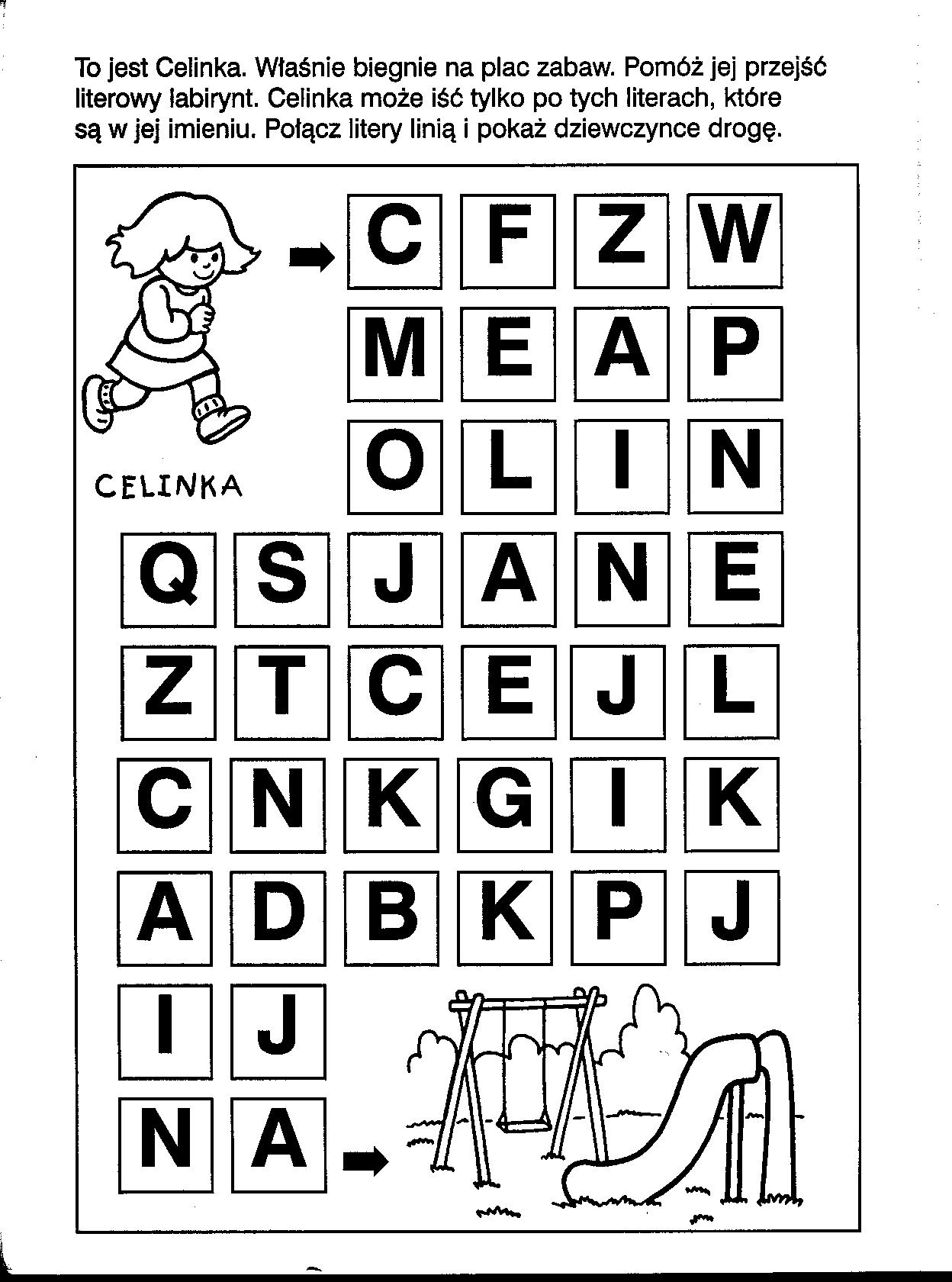 Rozwiąż rebus, obrazki zastąpWyrazami np. za +pas = zapas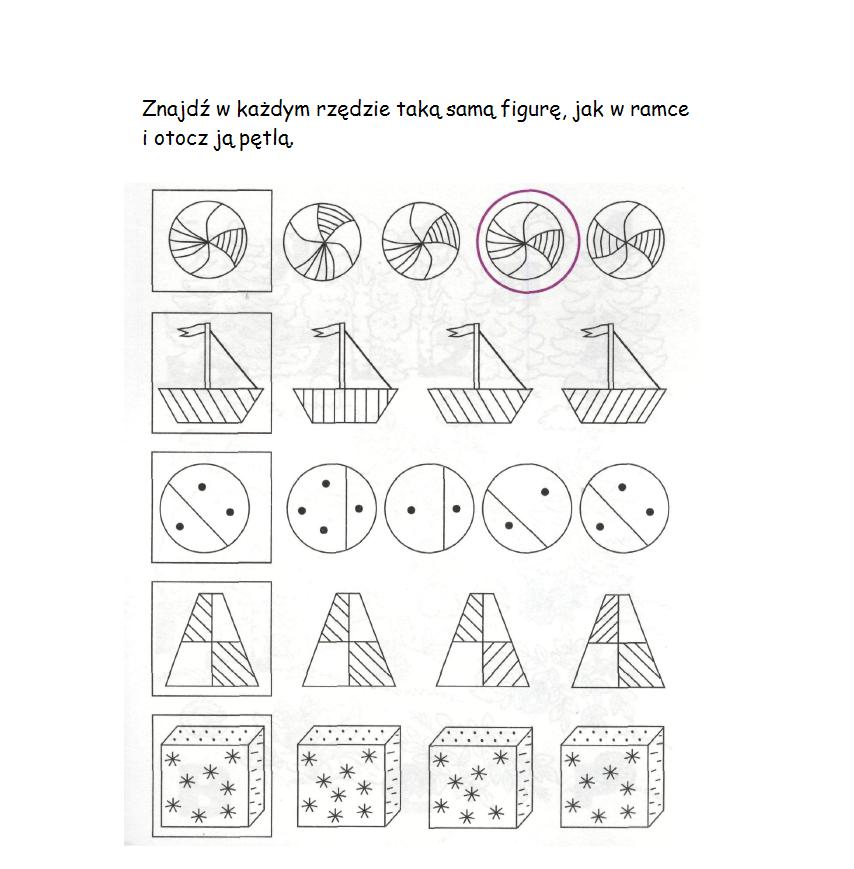 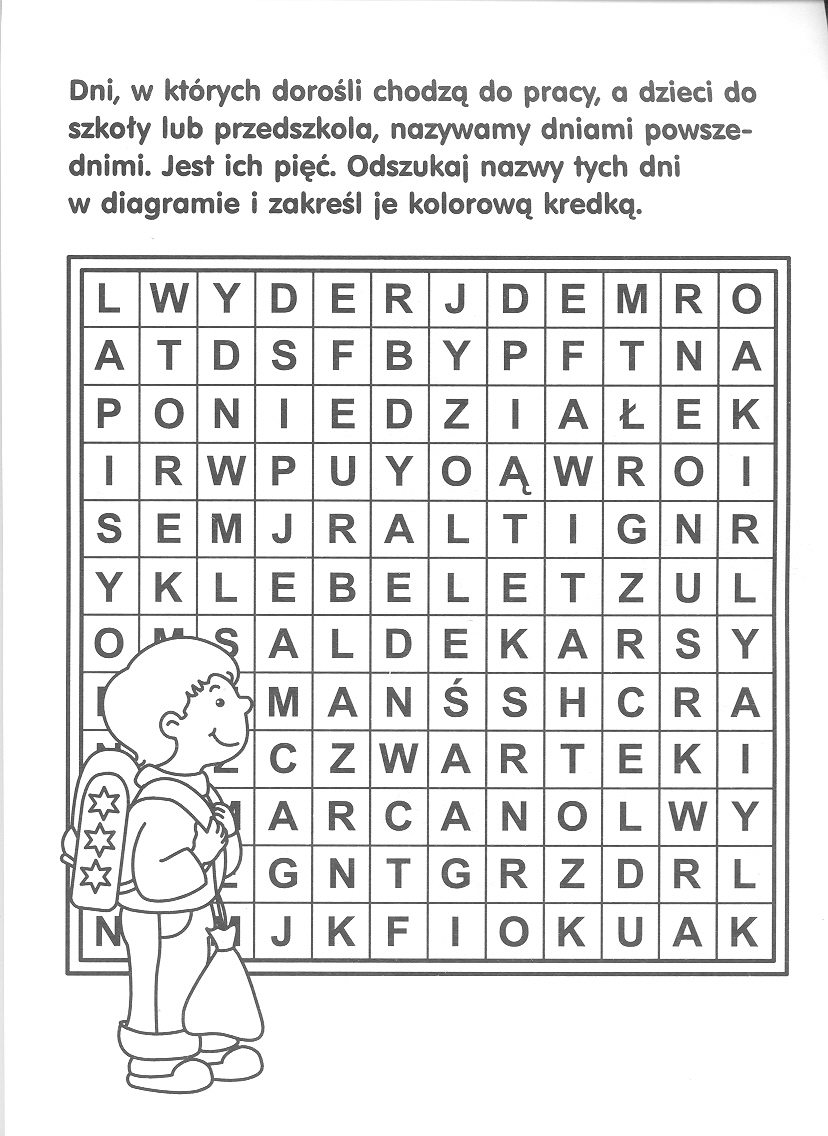 